Об утверждении перечней наружных источников противопожарного водоснабжения на территории  Русско-Алгашинского  сельского поселения Шумерлинского районВ соответствии с Федеральным законом от 06.10.2003 №131-ФЗ «Об общих принципах организации местного самоуправления в Российской Федерации», Федеральным законом от 21.12.1994 № 69-ФЗ «О пожарной безопасности», с целью обеспечения первичных мер пожарной безопасности на территории Русско-Алгашинского  сельского поселения Шумерлинского района администрация Русско-Алгашинского  сельского поселения Шумерлинского района  п о с т а н о в л я е т:          1. Утвердить прилагаемый  перечень наружных источников противопожарного водоснабжения (приложение №1).            2. Ежегодно, в весенний и осенний периоды проводить контрольные проверки источников наружного противопожарного водоснабжения на территории муниципального образования 3. Контроль за исполнением настоящего постановления возложить на главу сельского поселения Глава Русско-Алгашинского  сельского поселения  Шумерлинского района                                                                                        В.Н.Спиридонов Приложение №1Список водоисточников противопожарного водоснабжения расположенныхна территории Русско-Алгашинского сельского поселенияЧĂВАШ  РЕСПУБЛИКИÇĚМĚРЛЕ РАЙОНĚ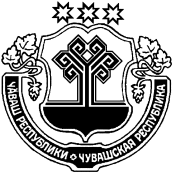 ЧУВАШСКАЯ РЕСПУБЛИКА ШУМЕРЛИНСКИЙ  РАЙОН  ВЫРĂС УЛХАШ ЯЛ ПОСЕЛЕНИЙĚН ПУÇЛĂХĚ ЙЫШĂНУ«18»ноября 2020  №67Вырăс Улхаш салиАДМИНИСТРАЦИЯ РУССКО-АЛГАШИНСКОГО СЕЛЬСКОГО ПОСЕЛЕНИЯ ПОСТАНОВЛЕНИЕ«18»ноября  2020 № 67село Русские АлгашиНаселенный пунктНаселенный пунктВид водоисточникаВид водоисточникаВид водоисточникаВид водоисточникаВид водоисточникаАдрес места расположенияХарактеристика противопожарного водоисточникаБалансодержательОтветственный за обслуживание места расположения ПГ (тумба, указатель, подъездные пути)11222223456Открытые водоёмыОткрытые водоёмыОткрытые водоёмыОткрытые водоёмыОткрытые водоёмыОткрытые водоёмыОткрытые водоёмыОткрытые водоёмыобъём, м3с. Русские Алгашис. Русские Алгашис. Русские АлгашиПруд Пруд Пруд с. Русские Алгаши, ул. Сосновкас. Русские Алгаши, ул. Сосновка1500Русско-Алгашинское  сельское поселениеРусско-Алгашинское  сельское поселениед. Чувашские Алгашид. Чувашские Алгашид. Чувашские АлгашиПруд Пруд Пруд д. Чувашские Алгаши, ул. Советскаяд. Чувашские Алгаши, ул. Советская1000Русско-Алгашинское  сельское поселениеРусско-Алгашинское  сельское поселениеп. Речнойп. Речнойп. РечнойПруд Пруд Пруд п. Речной, ул. Ленина.п. Речной, ул. Ленина.1000Русско-Алгашинское  сельское поселениеРусско-Алгашинское  сельское поселениеПожарные гидрантыПожарные гидрантыПожарные гидрантыПожарные гидрантыПожарные гидрантыПожарные гидрантыПожарные гидрантыПожарные гидрантыВид водопроводас. Русские Алгашис. Русские Алгашис. Русские Алгашис. Русские АлгашиПГ №1с. Русские Алгаши, ул. Октябрьскаяс. Русские Алгаши, ул. Октябрьскаяс. Русские Алгаши, ул. ОктябрьскаяТ-100Русско-Алгашинское  сельское поселениеРусско-Алгашинское  сельское поселениеПожарные ёмкостиПожарные ёмкостиПожарные ёмкостиПожарные ёмкостиПожарные ёмкостиПожарные ёмкостиПожарные ёмкостиПожарные ёмкостиобъём, м3с. Русские Алгашис. Русские Алгашис. Русские Алгашис. Русские АлгашиПВ-1с. Русские Алгаши, ул. Октябрьская 8ас. Русские Алгаши, ул. Октябрьская 8ас. Русские Алгаши, ул. Октябрьская 8а100Русско-Алгашинское  сельское поселениеРусско-Алгашинское  сельское поселениеВодонапорные башниВодонапорные башниВодонапорные башниВодонапорные башниВодонапорные башниВодонапорные башниВодонапорные башниВодонапорные башниобъём, м3с. Русские Алгашис. Русские Алгаши, ул. Октябрьскаяс. Русские Алгаши, ул. Октябрьскаяс. Русские Алгаши, ул. Октябрьскаяс. Русские Алгаши, ул. Октябрьскаяс. Русские Алгаши, ул. Октябрьскаяс. Русские Алгаши, ул. Октябрьскаяс. Русские Алгаши, ул. Октябрьская12 м3 Русско-Алгашинское  сельское поселениеРусско-Алгашинское  сельское поселениес. Русские Алгашис. Русские Алгаши, ул. Школьнаяс. Русские Алгаши, ул. Школьнаяс. Русские Алгаши, ул. Школьнаяс. Русские Алгаши, ул. Школьнаяс. Русские Алгаши, ул. Школьнаяс. Русские Алгаши, ул. Школьнаяс. Русские Алгаши, ул. Школьная8 м3Русско-Алгашинское  сельское поселениеРусско-Алгашинское  сельское поселениед. Чувашские Алгашид. Чувашские Алгаши, ул. Советскаяд. Чувашские Алгаши, ул. Советскаяд. Чувашские Алгаши, ул. Советскаяд. Чувашские Алгаши, ул. Советскаяд. Чувашские Алгаши, ул. Советскаяд. Чувашские Алгаши, ул. Советскаяд. Чувашские Алгаши, ул. Советская8 м3Русско-Алгашинское  сельское поселениеРусско-Алгашинское  сельское поселение